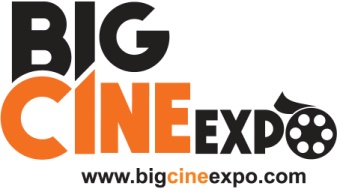 Updated – 22 August 20192019 SCHEDULE OF EVENTSDay 1 - Tuesday, 27 August 2019Day 2 - Wednesday, 28 August 2019*--*--*--Thank you--*--*--*9.00 am onwardsTrade Show & Convention Registration10.15 am - 6.30 pmTrade ShowMovie Trailers between the presentation slotsThe convention theatre is equipped with: Technology Partner – Christie DigitalSound & Integration Partner – GM AudioServer & Content Partner – Qube CinemaScreen Partner – Galalite ScreensStage Seating Partner – LittleNap Recliners Stage Carpet Partner – India Carpets / Welspun FlooringCAFÉ Partnered by Pulz Electronics10.15 am - 11.00 amBig Cine Expo 2019 - Inaugural CeremonyGuest of Honour: 
Smt. Farah Khan, Film Maker, Choreographer & ActorShri. Alok Tandon, CEO, Inox Leisure11.10 am – 12.10 pmDual Screen Disruption – Can The Two Co-Exist?Streaming services have brought in tremendous impacts on the consumer behaviour, audience footfall, movie-viewing and the consumption of quality content. Has the cinema exhibition industry been negatively impacted with the onslaught of streaming services, VOD, OTT, and mobile-driven premium content?How can the exhibition industry survive and thrive amidst this disrupted reality and get the moviegoers flocking back to the theatres? Are we likely to see a decline in the box office collections, food & beverage and advertising revenues, both at single-screens and multiplexes?  Join the industry leaders as they share the opportunities and obstacles with a detailed analysis on these trend-setting changes.Panelists:Amit Praveen Sharma – Managing Director, Miraj EntertainmentBhumika Tewari – Head of India Film Distribution, Zee StudiosJohn Schreiner – Sr. Vice President, IMAX CorporationKamal Gianchandani – CEO, PVR PicturesKushal L C – CEO, Veeresh Cinemas, BangaloreModerator:Karan Taurani – Vice President - Research (Media), Elara Capital12.15 pm – 12.45 pmPlotting Your Laser Journey – A Guide’s TipsLaser projection is now the technology of choice across the cinema industry. The improvement in presentation quality is being widely enjoyed by audiences across the world, while exhibitors are now truly learning the full extent of operational benefits. Regardless of building new cinemas or in need of revamping your existing one, there certainly is a laser journey that can reinforce your strategy.  Presented by: 
Nico De Clercq – Director Commercial Strategy, Cinionic/Barco12.45 pm – 2.30 pmLUNCH (Lunch will be served from 12.30pm to 3.00pm)2.30 pm – 3.15 pmDemystifying The Technology InnovationTechnology innovation is driving and delivering new changes to the audience and creators alike. The Indian media and entertainment segment is well positioned and is at the cusp to lead this transition. Players from the industry are forging new collaborations to ensure that innovations deliver an improved workflow and get them the best results desired. Leading lights share thoughts on how to embrace and demystify the technological innovation.Panelists:Barry Ferrell – Senior VP & Chief Strategy Officer, QSC Audio ProductsDr. Don Shaw – Sr. Director Cinema Sales, Christie DigitalPuneet Sethi – VP, Consumer Electronics Enterprise Business, Samsung IndiaSachin R Shetty – Country Head, GDC Technology IndiaSenthil Kumar – Co-founder, Qube CinemaModerator:Akshaye Rathi – Director, Saroj Screens3.30 pm – 4.30 pmIMAX Big Cine Awards 2019India’s Top Multiplex Chain of the Year - PVR Cinemas & INOX LeisureBest Multiplex Theatre of the Year - AMB Cinemas, Hyderabad, TelanganaBest Single-Screen Theatre of the Year - New Excelsior Mukta A2 Cinemas, MumbaiBest Adapted Single-Screen to Multiplex Cinema - Movietime Miglani Cinema, Moradabad, Uttar PradeshBest Technology Adopter of the Year - INOX Leisure & Vettri Theatre, Chennai, Tamil NaduInnovative Technology of the Year - GDC Technology CA 2.0 & Samsung ONYX Most Trusted Brand of the Year - PAYTMSpecial Achievement Award - Jal P. Mistry4.30 pm – 5.30 pmHAPPY HOURS ON TRADE SHOW FLOOR6.30 pmScreenX Tour at INOX Inorbit MallExperience India’s First 270-degree Panoramic Movie ExperienceBuses depart from NESCO at sharp 6.30 pmThe show starts at 8.00 pmLimited seats - First Come First ServeBe present at the Hall-4 Entrance 10 minutes before the departure timeYour expo badges are mandatory to enter the cinemaYou can also come by your own transport to INOX Inorbit Mall, Malad WestBuses returns at 9 pm from Inorbit Mall parking10.00 am - 6.00 pmTrade ShowMovie Trailers between the presentation slotsThe convention theatre is equipped with: Technology Partner – Christie DigitalSound & Integration Partner – GM AudioServer & Content Partner – Qube CinemaScreen Partner – Galalite ScreensStage Seating Partner – LittleNap Recliners Stage Carpet Partner – India Carpets / Welspun FlooringCAFÉ Partnered by Pulz Electronics10.30 am - 11.00 amNew Age Premium Cinema Format and Virtual RealitySphera; a Premium Cinema Format which precisely is not dependent on the size of the audi, now enables every auditorium to be a Premium Cinema featuring latest sound, HDR, LED Lighting etc. with the best in comfort and ambience. On the other hand, Illucity is the Virtual Reality solutions featuring immersive and engaging virtual reality games. These concepts, designed by CinemaNext for both single-screens and multiplex cinemas, aim towards increasing footfalls and creating an additional revenue stream. Presented by: 
Fabrice Blum – General Manager - MEA & International, CinemaNext11.30 am - 12.15 pmDeciphering The ‘Perfect’ FormulaAudience demographics, tastes and consumption habits have been constantly evolving for the better. Exhibitors need to gear up for the change to meet the audience expectations. The whole moviegoing experience must be redefined and the role of these movie theatres has grown critical to drive this change. The past experience indicated that the audience expectations were limited and they were considerably satisfied when provided with good seating, air conditioning and quality popcorn. Meanwhile, the last decade has proven that the business of running a cinema theatre has changed dramatically. The expansion of cinema screens to smaller cities has resulted in an explosive appetite for both local and foreign content. So what could be the ‘Perfect’ formula to win the audience’ hearts and wallets? The experts try to decipher the formula.Panelists:Mohan Umrotkar – CEO, Carnival CinemasNimisha Trivedi – General Manager, Programming, PVR CinemasPrashant Govindan – Sr. Director India & SAARC, Harman Professional SolutionsRahul Puri – MD, Mukta Arts & Mukta A2 CinemasRajeev Sharma – CEO, NY CinemasSaurabh Varma – CMO, INOX LeisureModerator:Sreedhar Pillai – Film Columnist at The Hindu and Industry Analyst12.30 pm - 1.00 pmCreating Magical Cinema Experiences!!!Being all about crafting exceptional experiences for its audiences, INOX continues to redefine the moviegoing journey, with its tantalizing F&B offerings, engaging architectural designs, seamless comfort and technology, always ahead of the curve. With its next-level innovations, the brand has pushed the pedal on this front to present about these out-of-the-box innovations in technology, F&B, services and communications, which now leads to an engaged and a much stronger relationship with its patrons.Presented by: 
Saurabh Varma – CMO, INOX Leisure1.00 pm – 3.00 pmLUNCH (Lunch will be served from 12.30pm to 3.00pm)